Администрация городского поселения «Могойтуй»П О С Т А Н О В Л Е Н И Е06 декабря 2021 года                                                                                      № 194пгт. МогойтуйОб утверждении подпрограммы  «Обеспечение жильем молодых семей на  2022 – 2024 годы»  ведомственной целевой программы «Оказание государственной поддержки гражданам в обеспечении жильем и оплате жилищно-коммунальных услуг»В целях  поддержки решения жилищной проблемы молодых семей, признанных в установленном порядке, нуждающимися в улучшении жилищных условий, администрация городского поселения «Могойтуй»п о с т а н о в л я е т:1. Утвердить подпрограмму  «Обеспечение жильем молодых семей на  2022 – 2024 годы»  ведомственной целевой программы «Оказание государственной поддержки гражданам в обеспечении жильем и оплате жилищно-коммунальных услуг» согласно приложения.2. Настоящее постановление вступает в силу после официального обнародования.Глава городского поселения                                                                Ч.Б.ДугаровПриложение к Постановлению администрации    городского поселения «Могойтуй»от  06.12.2021 № 194ПОДПРОГРАММА обеспечения жильем молодых семей на 2022-2024 годы» ведомственной целевой программы «Оказание государственной поддержки гражданам в обеспечении жильем и оплате жилищно-коммунальных услуг»Паспорт подпрограммы1. ХАРАКТЕРИСТИКА ТЕКУЩЕГО СОСТОЯНИЯ СФЕРЫ РЕАЛИЗАЦИИ ПОДПРОГРАММЫГородское поселение «Могойтуй»  с 2006 года участвовало в реализации мероприятий подпрограммы «Обеспечение жильем молодых семей» федеральной целевой программы «Жилище» на 2006 - 2010 годы, на 2011 - 2015 годы и 2015 - 2020 годы. За все время реализации мероприятий по обеспечению жильем молодых семей на территории городского поселения «Могойтуй» улучшили жилищные условия, в том числе с использованием ипотечных жилищных кредитов и займов, при оказании поддержки за счет средств федерального, краевого и местных бюджетов 96 семей.По состоянию на 1 января 2022 года в  городском поселении «Могойтуй» желание участвовать в подпрограмме изъявило 81 молодая семья.В текущих условиях, когда практически все кредитные организации установили минимальный размер первоначального взноса при оформлении ипотечных кредитов не менее 15% от стоимости жилья, основными факторами, сдерживающими использование заемных средств для приобретения или строительства жилья, являются отсутствие у значительного числа граждан средств для уплаты первоначального взноса по жилищному или ипотечному жилищному кредиту, а также высокая процентная ставка за использование кредитных средств.Как правило, молодые семьи не могут получить доступ на рынок жилья без государственной поддержки. Даже имея достаточный уровень дохода для получения ипотечного жилищного кредита, они не могут уплатить первоначальный взнос при получении кредита. Молодые семьи, в основном, являются приобретателями первого в своей жизни жилья, а значит, не имеют в собственности жилого помещения, которое можно было бы использовать в качестве обеспечения уплаты первоначального взноса при получении ипотечного жилищного кредита или займа. К тому же, как правило, они еще не имеют возможности накопить на эти цели необходимые средства. Однако такая категория населения имеет хорошие перспективы роста заработной платы по мере повышения квалификации, и государственная поддержка в предоставлении средств на уплату первоначального взноса при получении ипотечных жилищных кредитов или займов будет являться хорошим стимулом дальнейшего профессионального роста.Основными принципами реализации подпрограммы являются:добровольность участия молодых семей в подпрограмме;признание молодой семьи нуждающейся в улучшении жилищных условий в соответствии с действующим законодательством;
 	возможность для молодых семей реализовать свое право на получение государственной поддержки в рамках подпрограммы только один раз.
 	Основная проблема в данной сфере - это необходимость устойчивого функционирования системы улучшения жилищных условий молодых семей, 	которая:является одной из приоритетных, и ее решение позволит обеспечить улучшение жилищных условий и качества жизни молодых семей;не может быть решена в пределах одного финансового года и требует бюджетных расходов в течение нескольких лет;носит комплексный характер, и ее решение окажет влияние на рост социального благополучия и общее экономическое развитие.Реализация мероприятий подпрограммы будет способствовать:созданию условий для повышения уровня обеспеченности жильем молодых семей;привлечению в жилищную сферу дополнительных финансовых средств;развитию и закреплению положительных демографических тенденций в обществе;укреплению семейных отношений и снижению социальной напряженности в обществе;созданию условий для формирования активной жизненной позиции молодежи.
2. ПЕРЕЧЕНЬ ПРИОРИТЕТОВ ГОСУДАРСТВЕННОЙ ПОЛИТИКИ В СФЕРЕ РЕАЛИЗАЦИИ ПОДПРОГРАММЫПриоритеты в сфере реализации жилищной политики определены в соответствии с Указом Президента Российской Федерации от 7 мая 2012 года № 600 «О мерах по обеспечению граждан Российской Федерации доступным и комфортным жильем и повышению качества жилищно-коммунальных услуг», Стратегией социально-экономического развития Забайкальского края на период до 2030 года. К ним относятся:повышение стандартов жизни населения до уровня, превышающего среднероссийский;обеспечение выполнения задач, обозначенных в майских указах Президента Российской Федерации;предоставление молодым семьям, нуждающимся в улучшении жилищных условий, государственной поддержки в целях приобретения (строительства) жилья.
3. ОПИСАНИЕ ЦЕЛЕЙ И ЗАДАЧ ПОДПРОГРАММЫЦель подпрограммы - решение жилищной проблемы молодых семей, признанных в установленном порядке нуждающимися в улучшении жилищных условийДанная цель будет достигаться путем решения следующих задач:обеспечение предоставления молодым семьям социальных выплат на приобретение жилья или строительство индивидуального жилого дома;
создание условий для привлечения молодыми семьями собственных средств, финансовых средств банков и других организаций, предоставляющих ипотечные жилищные кредиты и займы, для приобретения жилья или строительства индивидуального жилого дома.

4. СРОКИ И ЭТАПЫ РЕАЛИЗАЦИИ ПОДПРОГРАММЫПодпрограмма реализуется в 2022 - 2024 годах, в один этап.
5. ПЕРЕЧЕНЬ ОСНОВНЫХ МЕРОПРИЯТИЙ ПОДПРОГРАММЫ С УКАЗАНИЕМ СРОКОВ ИХ РЕАЛИЗАЦИИ И ОЖИДАЕМЫХ НЕПОСРЕДСТВЕННЫХ РЕЗУЛЬТАТОВПеречень основных мероприятий подпрограммы :признание молодых семей нуждающимися в улучшении жилищных условий в порядке, установленном жилищным законодательством;формирование списков молодых семей – участников подпрограммы;определение объема ежегодного финансирования подпрограммы и утверждение объемов финансирования в местном бюджете.Для реализации мероприятий подпрограммы необходимо установить:Правила предоставления молодым семьям социальных выплат на приобретение (строительство) жилья и их использования;Порядок и условия признания молодой семьи имеющей достаточные доходы, позволяющие получить кредит, либо иные денежные средства для оплаты расчетной (средней) стоимости жилья в части, превышающей размер предоставляемой социальной выплаты;Порядок формирования  администрацией городского поселения «Могойтуй» списков молодых семей - участниц мероприятия по обеспечению жильем молодых семей ведомственной целевой программы «Оказание государственной поддержки гражданам в обеспечении жильем и оплате жилищно-коммунальных услуг», изъявивших желание получить социальную выплату на приобретение (строительство) жилья в планируемом году;Порядок внесения изменений в утвержденные списки молодых семей - претендентов на получение социальных выплат.ПРАВИЛА ПРЕДОСТАВЛЕНИЯ МОЛОДЫМ СЕМЬЯМ СОЦИАЛЬНЫХ ВЫПЛАТ НА ПРИОБРЕТЕНИЕ (СТРОИТЕЛЬСТВО) ЖИЛЬЯ И ИХ ИСПОЛЬЗОВАНИЯ1. Настоящие Правила устанавливают порядок и цели предоставления молодым семьям в рамках мероприятия по обеспечению жильем молодых семей ведомственной целевой программы «Оказание государственной поддержки гражданам в обеспечении жильем и оплате жилищно-коммунальных услуг» государственной программы Российской Федерации «Обеспечение доступным и комфортным жильем и коммунальными услугами граждан Российской Федерации», утвержденной постановлением Правительства Российской Федерации от 30 декабря 2017 года № 1710 (далее - мероприятие ведомственной целевой программы), социальных выплат на приобретение жилого помещения или создание объекта индивидуального жилищного строительства (далее - социальная выплата), а также использования таких выплат.2. Участником мероприятия ведомственной целевой программы может быть молодая семья, в том числе молодая семья, имеющая одного и более детей, где один из супругов не является гражданином Российской Федерации, а также неполная молодая семья, состоящая из одного молодого родителя, являющегося гражданином Российской Федерации, и одного и более детей, соответствующая следующим условиям:1) возраст каждого из супругов либо одного родителя в неполной семье на день принятия Министерством строительства, дорожного хозяйства и транспорта Забайкальского края (далее - Министерство) решения о включении молодой семьи в список претендентов на получение социальной выплаты в планируемом году не превышает 35 лет;2) молодая семья признана нуждающейся в жилом помещении;3) наличие у молодой семьи доходов, позволяющих получить кредит, либо иных денежных средств, достаточных для оплаты расчетной (средней) стоимости жилья в части, превышающей размер предоставляемой социальной выплаты.3. Применительно к настоящим Правилам под нуждающимися в жилых помещениях понимаются молодые семьи, поставленные на учет в качестве нуждающихся в улучшении жилищных условий до 1 марта 2005 года, а также молодые семьи, признанные для цели участия в мероприятии ведомственной целевой программы администрацией городского  поселения  «Могойтуй» нуждающимися в улучшении жилищных условий после 1 марта 2005 года по тем же основаниям, которые установлены статьей 51 Жилищного кодекса Российской Федерации для признания граждан нуждающимися в жилых помещениях, предоставляемых по договорам социального найма.4. При определении для молодой семьи уровня обеспеченности общей площадью жилого помещения учитывается суммарный размер общей площади всех пригодных для проживания жилых помещений, занимаемых членами молодой семьи по договорам социального найма, и (или) жилых помещений и (или) части жилого помещения (жилых помещений), принадлежащих членам молодой семьи на праве собственности.5. Социальная выплата не может быть использована на приобретение жилого помещения у близких родственников (супруга (супруги), дедушки (бабушки), внуков, родителей (в том числе усыновителей), детей (в том числе усыновленных), полнородных и неполнородных братьев и сестер).6. Порядок и условия признания молодой семьи имеющей достаточные доходы, позволяющие получить кредит, либо иные денежные средства для оплаты расчетной (средней) стоимости жилья в части, превышающей размер предоставляемой социальной выплаты, установлены настоящей подпрограммой.7. Социальные выплаты используются в целях:1) уплаты цены договора купли-продажи жилого помещения (за исключением случаев, когда уплата цены договора купли-продажи предусматривается в составе цены договора с уполномоченной организацией на приобретение жилого помещения экономического класса на первичном рынке жилья);2) уплаты цены договора строительного подряда на строительство жилого дома;3) осуществления последнего платежа в счет уплаты паевого взноса в полном размере, после уплаты, которого жилое помещение переходит в собственность молодой семьи (в случае если молодая семья или один из супругов в молодой семье является членом жилищного, жилищно-строительного, жилищного накопительного кооператива);
 	4) уплаты первоначального взноса при получении жилищного кредита, в том числе ипотечного, или жилищного займа на приобретение жилого помещения или строительство жилого дома;5) уплаты цены договора с уполномоченной организацией на приобретение в интересах молодой семьи жилого помещения экономического класса на первичном рынке жилья, в том числе на уплату цены договора купли-продажи жилого помещения (в случаях, когда это предусмотрено договором с уполномоченной организацией) и (или) оплату услуг указанной организации;6) погашения основной суммы долга и уплаты процентов по жилищным кредитам, в том числе ипотечным, или жилищным займам на приобретение жилого помещения или строительство жилого дома, за исключением иных процентов, штрафов, комиссий и пеней за просрочку исполнения обязательств по этим кредитам или займам;
 	7) уплаты цены договора участия в долевом строительстве, который предусматривает в качестве объекта долевого строительства жилое помещение, путем внесения соответствующих средств на счет эскроу.
8. Право на улучшение жилищных условий с использованием социальной выплаты или иной формы государственной поддержки предоставляется молодой семье только один раз.9. Расчет размера социальной выплаты производится исходя из размера общей площади жилого помещения, установленного для семей разной численности, количества членов молодой семьи и норматива стоимости 1 кв. м общей площади жилья по городскому поселению «Могойтуй», в котором молодая семья состоит на учете в качестве участницы мероприятия ведомственной целевой программы. Норматив стоимости 1 кв. м общей площади жилья по городскому поселению «Могойтуй» для расчета размера социальной выплаты устанавливается администрацией городского поселения «Могойтуй», но не выше средней рыночной стоимости 1 кв. м общей площади жилья по Забайкальскому краю, определяемой Министерством строительства и жилищно-коммунального хозяйства Российской Федерации.Расчет размера социальной выплаты для молодой семьи, в которой один из супругов не является гражданином Российской Федерации, производится исходя из размера общей площади жилого помещения, установленного для семей разной численности с учетом членов молодой семьи, являющихся гражданами Российской Федерации.Размер общей площади жилого помещения, с учетом которого определяется размер социальной выплаты, составляет: 	1) для семьи, состоящей из 2 человек (молодые супруги или 1 молодой родитель и ребенок), - 42 кв. метра;2) для семьи, состоящей из 3 или более человек, включающей помимо молодых супругов 1 и более детей (либо семьи, состоящей из 1 молодого родителя и 2 или более детей), - по 18 кв. метров на каждого члена семьи.Средняя стоимость жилья, используемая при расчете размера социальной выплаты, определяется по формуле:
С = Н x Р, где:С - средняя стоимость жилья, принимаемая при расчете размера социальной выплаты;Н - норматив стоимости 1 кв. метра общей площади жилья по муниципальному образованию, определяемый в соответствии с требованиями мероприятия ведомственной целевой программы;Р - размер общей площади жилого помещения, определяемый в соответствии с Правилами предоставления молодым семьям социальных выплат на приобретение (строительство) жилья и их использования, закрепленными в приложении № 1 к особенностям реализации отдельных мероприятий государственной программы Российской Федерации «Обеспечение доступным и комфортным жильем и коммунальными услугами граждан Российской Федерации», утвержденным постановлением Правительства Российской Федерации от 17 декабря 2010 года № 1050 «О реализации отдельных мероприятий государственной программы Российской Федерации «Обеспечение доступным и комфортным жильем и коммунальными услугами граждан Российской Федерации».10. Размер социальной выплаты составляет:1) 30% расчетной (средней) стоимости жилья - для молодых семей, не имеющих детей;2) 35% расчетной (средней) стоимости жилья - для молодых семей, имеющих 1 ребенка или более, а также для неполных молодых семей, состоящих из 1 молодого родителя и 1 ребенка или более.11. В случае использования социальной выплаты для погашения долга по кредитам размер социальной выплаты устанавливается в соответствии с пунктом 9 настоящих Правил и ограничивается суммой остатка основного долга и остатка задолженности по выплате процентов за пользование ипотечным жилищным кредитом или займом, за исключением иных процентов, штрафов, комиссий и пеней за просрочку исполнения обязательств по этим кредитам или займам.В случае использования социальной выплаты на уплату последнего платежа в счет уплаты паевого взноса ее размер устанавливается в соответствии с пунктом 9 настоящих Правил и ограничивается суммой остатка задолженности по выплате остатка пая.12. Для участия в мероприятии ведомственной целевой программы в целях использования социальной выплаты в соответствии с подпунктами 1 - 5 и 7 пункта 7 настоящих Правил молодая семья подает в  администрацию городского поселения «Могойтуй» следующие документы:1) заявление по форме согласно приложению к настоящим Правилам в 2 экземплярах (один экземпляр возвращается заявителю с указанием даты принятия заявления и приложенных к нему документов);2) копии документов, удостоверяющих личность каждого члена семьи;
 	3) копия свидетельства о браке (на неполную семью не распространяется);
 	4) документ, подтверждающий признание молодой семьи нуждающейся в жилых помещениях;5) документы, подтверждающие признание молодой семьи имеющей доходы, позволяющие получить кредит, либо иные денежные средства для оплаты расчетной (средней) стоимости жилья в части, превышающей размер предоставляемой социальной выплаты;6) копия документа, подтверждающего регистрацию в системе индивидуального (персонифицированного) учета каждого совершеннолетнего члена семьи.13. Для участия в мероприятии ведомственной целевой программы в целях использования социальной выплаты в соответствии с подпунктом 6 пункта 7 настоящих Правил молодая семья подает в  администрацию городского поселения «Могойтуй» следующие документы:
1) заявление по форме согласно приложению к настоящим Правилам в 2 экземплярах (один экземпляр возвращается заявителю с указанием даты принятия заявления и приложенных к нему документов);2) копии документов, удостоверяющих личность каждого члена семьи;3) копия свидетельства о браке (на неполную семью не распространяется);4) выписка (выписки) из Единого государственного реестра недвижимости о правах на жилое помещение (жилой дом), приобретенное (построенное) с использованием средств ипотечного жилищного кредита (займа), либо договор строительного подряда или иные документы, подтверждающие расходы по строительству жилого дома, - при незавершенном строительстве жилого дома;5) копия кредитного договора (договора займа);6) документ, подтверждающий, что молодая семья была признана нуждающейся в жилом помещении в соответствии с пунктом 3 настоящих Правил на момент заключения кредитного договора (договора займа), указанного в подпункте 5 настоящего пункта;7) справка кредитора (заимодавца) о сумме остатка основного долга и сумме задолженности по выплате процентов за пользование ипотечным жилищным кредитом (займом);8) копия документа, подтверждающего регистрацию в системе индивидуального (персонифицированного) учета каждого совершеннолетнего члена семьи.14. Документы, предусмотренные пунктом 12 или 13 настоящих Правил, могут быть поданы от имени молодой семьи одним из ее совершеннолетних членов либо иным уполномоченным лицом при наличии надлежащим образом оформленных полномочий.15. Условием предоставления социальной выплаты является наличие у молодой семьи, помимо права на получение средств социальной выплаты, дополнительных средств - собственных средств или средств, полученных по кредитному договору (договору займа) на приобретение (строительство) жилья, в том числе по ипотечному жилищному договору, необходимых для оплаты строительства или приобретения жилого помещения. В качестве дополнительных средств молодой семьей также могут быть использованы средства (часть средств) материнского (семейного) капитала.16. Условием участия в мероприятии ведомственной целевой программы и предоставления социальной выплаты является согласие совершеннолетних членов молодой семьи на обработку администрацией городского поселения «Могойтуй» персональных данных о членах молодой семьи.Согласие должно быть оформлено в соответствии со статьей 9 Федерального закона от 27 июля 2006 года № 152-ФЗ "О персональных данных".
17. Молодым семьям предоставляется дополнительная социальная выплата за счет средств бюджета Забайкальского края в размере 5% расчетной (средней) стоимости жилья при рождении (усыновлении) одного ребенка для погашения части кредита или займа либо для компенсации затраченных собственных средств на приобретение жилья или строительство индивидуального жилого дома в порядке, установленном подпрограммой.18. Социальная выплата предоставляется администрацией городского поселения «Могойтуй», принявшей решение об участии молодой семьи в мероприятии ведомственной целевой программы, за счет средств местного бюджета, предусмотренных на реализацию мероприятий по обеспечению жильем молодых семей, в том числе за счет субсидий из бюджета Забайкальского края, включая средства, поступившие из федерального бюджета.
 	19. Порядок формирования органами местного самоуправления муниципальных образований списков молодых семей - участниц мероприятия ведомственной целевой программы, изъявивших желание получить социальную выплату на приобретение (строительство) жилья в планируемом году, определен в настоящей подпрограмме.20. Порядок использования средств социальной выплаты определен в мероприятии ведомственной целевой программы.
Приложение
к Правилам предоставления молодым семьям социальных выплат
на приобретение (строительство) жилья и их использованияПОРЯДОК И УСЛОВИЯ ПРИЗНАНИЯ МОЛОДОЙ СЕМЬИ ИМЕЮЩЕЙ ДОСТАТОЧНЫЕ ДОХОДЫ, ПОЗВОЛЯЮЩИЕ ПОЛУЧИТЬ КРЕДИТ, ЛИБО ИНЫЕ ДЕНЕЖНЫЕ СРЕДСТВА ДЛЯ ОПЛАТЫ РАСЧЕТНОЙ (СРЕДНЕЙ) СТОИМОСТИ ЖИЛЬЯ В ЧАСТИ, ПРЕВЫШАЮЩЕЙ РАЗМЕР ПРЕДОСТАВЛЯЕМОЙ СОЦИАЛЬНОЙ ВЫПЛАТЫ1. Настоящие Порядок и условия устанавливают на территории городского  поселения «Могойтуй» правила и условия признания молодой семьи имеющей достаточные доходы либо иные денежные средства для оплаты расчетной (средней) стоимости жилья в части, превышающей размер предоставляемой социальной выплаты (далее - достаточные доходы), в рамках мероприятия по обеспечению жильем молодых семей ведомственной целевой программы «Оказание государственной поддержки гражданам в обеспечении жильем и оплате жилищно-коммунальных услуг» государственной программы Российской Федерации «Обеспечение доступным и комфортным жильем и коммунальными услугами граждан Российской Федерации» (далее - мероприятие ведомственной целевой программы).
 	2. В настоящих Порядке и условиях используются следующие определения:
 	1) молодая семья - семья, в том числе имеющая одного ребенка и более, где один из супругов не является гражданином Российской Федерации, а также неполная семья, состоящая из одного молодого родителя, являющегося гражданином Российской Федерации, и одного ребенка и более, соответствующие следующим требованиям: 	а) возраст каждого из супругов либо одного родителя в неполной семье не превышает 35 лет;б) молодая семья в установленном порядке признана нуждающейся в жилом помещении;в) наличие у семьи доходов, позволяющих получить кредит, либо иных денежных средств, достаточных для оплаты расчетной (средней) стоимости жилья в части, превышающей размер предоставляемой социальной выплаты;
 	2) расчетная (средняя) стоимость жилья в части, превышающей размер предоставляемой социальной выплаты (далее - расчетная стоимость жилья), - разница между средней стоимостью жилья, определяемой в соответствии с требованиями мероприятия ведомственной целевой программы, и размером предоставляемой молодым семьям социальной выплаты на приобретение жилья или строительство индивидуального жилого дома;3) пороговое значение дохода - уровень среднемесячного совокупного дохода молодой семьи, необходимый для получения ипотечного жилищного кредита или займа на рыночных условиях на приобретение жилья или строительство индивидуального жилого дома, соответствующего утвержденным стандартам;4) достаточные доходы - необходимый среднемесячный совокупный доход либо иные денежные средства молодой семьи для оплаты расчетной стоимости жилья.3. Для признания молодой семьи имеющей достаточные доходы учитываются все виды совокупного семейного дохода, полученные молодой семьей за расчетный период, равный последним шести месяцам, непосредственно предшествующим месяцу подачи документов для участия в мероприятии ведомственной целевой программы (далее - расчетный период), иные денежные средства, имеющиеся в наличии у членов молодой семьи, подтвержденные документами в соответствии с пунктом 4 настоящих Порядка и условий, а также средства материнского (семейного) капитала.4. Для участия молодой семьи в мероприятии ведомственной целевой программы в части признания ее имеющей достаточные доходы она подает в администрацию городского поселения «Могойтуй» следующие документы:
  	1) копии налоговых деклараций о доходах членов молодой семьи за расчетный период, заверенных налоговыми органами, или другие документы, подтверждающие доходы молодой семьи;   2) выписки банковских или иных кредитных организаций о размере денежных средств, находящихся на счетах членов молодой семьи (при наличии);
          3) справка о размере (остатке) материнского (семейного) капитала (при наличии государственного сертификата на материнский (семейный) капитал).Документы, предусмотренные настоящим пунктом, могут быть поданы от имени молодой семьи одним из ее совершеннолетних членов либо иным уполномоченным лицом при наличии надлежащим образом оформленных полномочий.
 	5. Молодая семья имеет право представлять документы, подтверждающие требуемые доходы, как в подлинниках, так и в копиях. Копии документов после проверки их соответствия оригиналам заверяются лицом, принимающим документы.6. Администрация городского поселения «Могойтуй» принимает документы, указанные в пункте 4 настоящих Порядка и условий, в течение одного дня регистрирует их и сообщает молодой семье регистрационный номер и дату регистрации.7. Учет доходов молодой семьи при признании ее имеющей достаточные доходы производится  администрацией городского поселения «Могойтуй» за расчетный период. Пороговые значения дохода рассчитываются администрацией городского поселения «Могойтуй» и определяются по формуле:
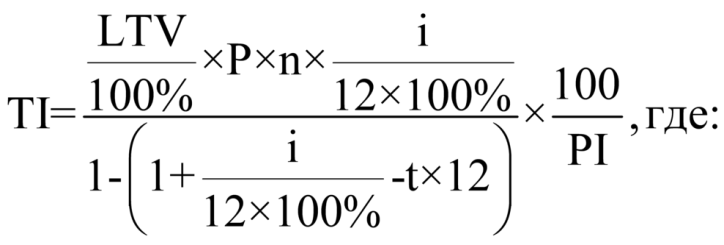 TI - пороговое значение дохода (в рублях в месяц);
 	LTV - доля заемных средств в стоимости приобретаемого жилья (в процентах);
 	Р - норматив стоимости 1 кв. м общей площади жилого помещения по соответствующему муниципальному образованию, в котором молодая семья подает документы для участия в подпрограмме (в рублях) (далее - норматив);
 	n - размер общей площади жилого помещения, определяемой в соответствии с подпрограммой (в кв. м);i - процентная ставка по кредиту (в процентах в год). Определяется на основе средних на рынке Забайкальского края ставок по жилищным кредитам и займам в рублях;t - срок кредита на приобретение жилья (в годах). Определяется на основе средних на рынке Забайкальского края сроков кредитования по жилищным кредитам и займам;PI - доля платежа по ипотечному жилищному кредиту в доходах семьи (в процентах). Определяется на основе средних на рынке Забайкальского края условий по доле платежа в доходе.8. Доля заемных средств в стоимости приобретаемого жилья определяется как необходимая доля привлечения заемных средств на покупку жилья и рассчитывается по формуле:

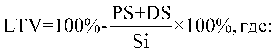 LTV - доля заемных средств в стоимости приобретаемого жилья (в процентах);
 	PS - размер социальной выплаты, определяемой в соответствии с требованиями подпрограммы (в рублях);DS - размер денежных средств молодой семьи, находящихся на счетах банковских или кредитных организаций, в том числе средств материнского (семейного) капитала (в рублях);
 	Si - средняя стоимость жилья, определяемая в соответствии с требованиями подпрограммы (в рублях).9. Администрация городского поселения «Могойтуй» организует работу по проверке сведений, содержащихся в документах, указанных в пункте 4 настоящих Порядка и условий, и в течение 10 рабочих дней с даты представления этих документов принимает решение о признании молодой семьи имеющей достаточные доходы либо о непризнании молодой семьи имеющей достаточные доходы, и в течение 5 рабочих дней со дня принятия решения направляет молодой семье соответствующее уведомление.
 	10. Условием признания молодой семьи имеющей достаточные доходы является наличие у молодой семьи среднемесячного совокупного дохода не меньше порогового значения дохода.ПОРЯДОК ФОРМИРОВАНИЯ АДМИНИСТРАЦИЕЙ ГОРОДСКОГО ПОСЕЛЕНИЯ «МОГОЙТУЙ» СПИСКОВ МОЛОДЫХ СЕМЕЙ-УЧАСТНИЦ МЕРОПРИЯТИЯ ПО ОБЕСПЕЧЕНИЮ ЖИЛЬЕМ  МОЛОДЫХ СЕМЕЙ ВЕДОМСТВЕННОЙ ЦЕЛЕВОЙ ПРОГРАММЫ «ОКАЗАНИЕ ГОСУДАРСТВЕННОЙ ПОДДЕРЖКИ ГРАЖДАНАМ В ОБЕСПЕЧЕНИИ ЖИЛЬЕМ М ОПЛАТЕ ЖИЛИЩНО-КОММУНАЛЬНЫХ УСЛУГ», ИЗЪЯВИВШИХ ЖЕЛАНИЕ ПОЛУЧИТЬ СОЦИАЛЬНУЮ ВЫПЛАТУ НА ПРИОБРЕТЕНИЕ (СТРОИТЕЛЬСТВО) ЖИЛЬЯ В ПЛАНИРУЕМОМ ГОДУ1. Настоящий Порядок устанавливает на территории городского поселения «Могойтуй» правила формирования  администрацией городского поселения «Могойтуй»  (далее –городского поселения) списков молодых семей - участниц мероприятия по обеспечению жильем молодых семей ведомственной целевой программы «Оказание государственной поддержки гражданам в обеспечении жильем и оплате жилищно-коммунальных услуг» государственной программы Российской Федерации «Обеспечение доступным и комфортным жильем и коммунальными услугами граждан Российской Федерации», утвержденной постановлением правительства Российской Федерации от 30 декабря 2017 года № 1710, изъявивших желание получить социальную выплату на приобретение (строительство) жилья в планируемом году (далее соответственно - списки, мероприятия ведомственной целевой программы). 	2. Администрация городского поселения «Могойтуй» формирует списки по форме, утверждаемой Министерством территориального развития Забайкальского края (далее - Министерство). 	3. Администрация городского поселения «Могойтуй» формирует списки на основании даты принятия решения о включении молодой семьи в список участников мероприятия ведомственной целевой программы с учетом даты подачи заявления молодой семьей на участие.
 	В первую очередь в списки включаются молодые семьи, поставленные на учет в качестве нуждающихся в улучшении жилищных условий до 1 марта 2005 года, а также молодые семьи, имеющие 3 и более детей. 	Молодые семьи, поставленные на учет в качестве нуждающихся в улучшении жилищных условий и (или) включенные в качестве участников мероприятия ведомственной целевой программы в один и тот же день, включаются в список в алфавитном порядке.Администрация городского поселения «Могойтуй» при формировании списков исключают как не соответствующие условиям мероприятия ведомственной целевой программы молодые семьи, в которых возраст одного из супругов либо обоих супругов на момент утверждения списка достиг 36 лет.4. Администрация  городского поселения «Могойтуй» до 1 июня года, предшествующего планируемому году, формирует списки по форме, установленной Министерством, и представляют их в Министерство на бумажном носителе и в электронном виде.ПОРЯДОК ВНЕСЕНИЯ ИЗМЕНЕНИЙ В УТВЕРЖДЕННЫЕ СПИСКИ МОЛОДЫХ СЕМЕЙ ПРЕТЕНДЕНТОВ НА ПОЛУЧЕНИЕ СОЦИАЛЬНЫХ ВЫПЛАТ
 	1. Настоящий Порядок устанавливает правила внесения изменений в списки молодых семей - претендентов на получение социальных выплат в планируемом году в рамках мероприятия по обеспечению жильем молодых семей ведомственной целевой программы «Оказание государственной поддержки гражданам в обеспечении жильем и оплате жилищно-коммунальных услуг» государственной программы Российской Федерации «Обеспечение доступным и комфортным жильем и коммунальными услугами граждан Российской Федерации», утвержденной постановлением Правительства Российской Федерации от 30 декабря 2017 года № 1710 (далее соответственно - списки молодых семей - претендентов на получение социальных выплат, мероприятия ведомственной целевой программы).2. Министерство строительства, дорожного хозяйства и транспорта Забайкальского края на основании заявки администрации городского поселения «Могойтуй» в течение 10 рабочих дней после дня их поступления вносит соответствующие изменения в список молодых семей - претендентов на получение социальных выплат в случаях:1) непредставления молодой семьей необходимых документов для получения свидетельства о праве на получение социальной выплаты на приобретение жилого помещения или строительство индивидуального жилого дома (далее - свидетельство) в течение 15 рабочих дней после получения уведомления о необходимости представления таких документов;2) изменения состава молодой семьи в связи с расторжением брака, смертью членов молодой семьи, смены фамилии, имени, отчества членов молодой семьи;3) отказа молодой семьи от получения в планируемом году социальной выплаты на приобретение жилого помещения или строительство индивидуального жилого дома;4) отказа молодой семьи от участия в мероприятии ведомственной целевой программы;5) несоответствия молодой семьи - претендента на получение социальной выплаты на приобретение жилого помещения или строительство индивидуального жилого дома условиям, указанным в пункте 2 Правил предоставления молодым семьям социальных выплат на приобретение (строительство) жилья и их использования;6) получения молодой семьей социальной выплаты;7) выезда молодой семьи в другое муниципальное образование на постоянное место жительства;8) выявления в представленных документах недостоверных сведений, фактов несоответствия и (или) невыполнения условий мероприятия ведомственной целевой программы, по которым молодая семья была включена в список молодых семей участниц мероприятия ведомственной целевой программы, изъявивших желание получить социальную выплату на приобретение (строительство) жилья в планируемом году;9) неправомерных действий должностных лиц при решении вопроса о включении молодой семьи в список участниц мероприятия ведомственной целевой программы, изъявивших желание получить социальную выплату на приобретение (строительство) жилья в планируемом году по муниципальному образованию.3. Администрация городского поселения «Могойтуй» предоставляет социальную выплату молодым семьям согласно очередности, установленной в списке молодых семей - участниц мероприятия ведомственной целевой программы, изъявивших желание получить социальную выплату на приобретение (строительство) жилья в планируемом году.В случае недостаточности средств из федерального бюджета, бюджета Забайкальского края и бюджета городского поселения «Могойтуй» предоставляемых в качестве составной доли социальной выплаты молодой семье, в список включается следующая по очереди молодая семья, изъявившая желание получить социальную выплату в планируемом году, которой определен меньший размер социальной выплаты, достаточный для предоставления социальной выплаты из федерального бюджета, бюджета Забайкальского края и  бюджета городского поселения  «Могойтуй».В случае исключения молодой семьи - претендента на получение социальных выплат в соответствующем году из утвержденного списка молодых семей - претендентов на получение социальных выплат в соответствующем году по основаниям, указанным в подпунктах 1 и 3 пункта 2 настоящего Порядка, за молодой семьей сохраняется право на участие в мероприятии ведомственной целевой программы.Наименование подпрограммы:ПОДПРОГРАММА обеспечения жильем молодых семей на 2022 год ведомственной целевой программы «оказание государственной поддержки гражданам в обеспечении жильем и оплате жилищно-коммунальных услуг»Ответственный исполнитель подпрограммыАдминистрация городского поселения  "Могойтуй"Цели подпрограммыГосударственная поддержка решения жилищной проблемы молодых семей, признанных в установленном порядке нуждающимися в улучшении жилищных условий.Задачи подпрограммыОбеспечение предоставления молодым семьям социальных выплат на приобретение жилья или строительство индивидуального жилого дома.
Создание условий для привлечения молодыми семьями собственных средств, финансовых средств банков и других организаций, предоставляющих ипотечные жилищные кредиты и займы, для приобретения жилья или строительства индивидуального жилого дома.Этапы и сроки реализации подпрограммыПодпрограмма реализуется в один этап. Сроки реализации 2022 - 2024 годы.Объемы бюджетных ассигнований подпрограммыОбъем бюджетных ассигнований на реализацию подпрограммы за счет средств бюджета городского поселения «Могойтуй» на весь период ее реализации составляет 3 000,0 тыс. рублей, в том числе по годам:2022 год – 1 000,0 тыс. рублей;2023 год - 1 000,0 тыс. рублей;2024 год – 1 000,0 тыс. рублей;Ожидаемые значения показателей конечных результатов реализации подпрограммы
Доля молодых семей, улучшивших свои жилищные условия, в общем количестве молодых семей - участников подпрограммы составит 69% (нарастающим итогом в 2022 - 2024 годах).
Количество молодых семей, улучшивших жилищные условия (в том числе с использованием ипотечных жилищных кредитов и займов), составит 60 молодых семей (с 2022 по 2024 годы)_________________________________________________________________________________(орган местного самоуправления)ЗАЯВЛЕНИЕПрошу включить в состав участников мероприятия по обеспечению жильем молодых семей ведомственной целевой программы "Оказание государственной поддержки гражданам в обеспечении жильем и оплате жилищно-коммунальных услуг" государственной программы Российской Федерации "Обеспечение доступным и комфортным жильем и коммунальными услугами граждан Российской Федерации" молодую семью в составе:супруг _______________________________________________________________________________(Ф.И.О., дата рождения)паспорт: серия ___________ N ______________, выданный ________________________________________________________________________________________________ "__" _____________ 20__ г.,проживает по адресу: _________________________________________________________________________________________________________________________________________________________;супруга _______________________________________________________________________________,(Ф.И.О., дата рождения)паспорт: серия _______________ N ______________, выданный _____________________________________________________________________________________________ "__" _____________ 20__ г.,проживает по адресу: _________________________________________________________________________________________________________________________________________________________;дети:______________________________________________________________________________________(Ф.И.О., дата рождения)свидетельство о рождении (паспорт для ребенка, достигшего 14 лет)______________________________________________________________________________________(ненужное вычеркнуть)паспорт: серия _____________ N ______________, выданный ________________________________________________________________________________________________ "__" _____________ 20__ г.,проживает по адресу: _________________________________________________________________________________________________________________________________________________________;_______________________________________________________________________________________(Ф.И.О., дата рождения)свидетельство о рождении (паспорт для ребенка, достигшего 14 лет)_______________________________________________________________________________________(ненужное вычеркнуть)паспорт: серия _____________ N ______________, выданный ________________________________________________________________________________________________ "__" _____________ 20__ г.,проживает по адресу: _________________________________________________________________________________________________________________________________________________________С условиями участия в мероприятии по обеспечению жильем молодых семей ведомственной целевой программы "Оказание государственной поддержки гражданам в обеспечении жильем и оплате жилищно-коммунальных услуг" государственной программы Российской Федерации "Обеспечение доступным и комфортным жильем и коммунальными услугами граждан Российской Федерации" ознакомлен (ознакомлены) и обязуюсь (обязуемся) их выполнять:_________________________________________________________________________________(орган местного самоуправления)ЗАЯВЛЕНИЕПрошу включить в состав участников мероприятия по обеспечению жильем молодых семей ведомственной целевой программы "Оказание государственной поддержки гражданам в обеспечении жильем и оплате жилищно-коммунальных услуг" государственной программы Российской Федерации "Обеспечение доступным и комфортным жильем и коммунальными услугами граждан Российской Федерации" молодую семью в составе:супруг _______________________________________________________________________________(Ф.И.О., дата рождения)паспорт: серия ___________ N ______________, выданный ________________________________________________________________________________________________ "__" _____________ 20__ г.,проживает по адресу: _________________________________________________________________________________________________________________________________________________________;супруга _______________________________________________________________________________,(Ф.И.О., дата рождения)паспорт: серия _______________ N ______________, выданный _____________________________________________________________________________________________ "__" _____________ 20__ г.,проживает по адресу: _________________________________________________________________________________________________________________________________________________________;дети:______________________________________________________________________________________(Ф.И.О., дата рождения)свидетельство о рождении (паспорт для ребенка, достигшего 14 лет)______________________________________________________________________________________(ненужное вычеркнуть)паспорт: серия _____________ N ______________, выданный ________________________________________________________________________________________________ "__" _____________ 20__ г.,проживает по адресу: _________________________________________________________________________________________________________________________________________________________;_______________________________________________________________________________________(Ф.И.О., дата рождения)свидетельство о рождении (паспорт для ребенка, достигшего 14 лет)_______________________________________________________________________________________(ненужное вычеркнуть)паспорт: серия _____________ N ______________, выданный ________________________________________________________________________________________________ "__" _____________ 20__ г.,проживает по адресу: _________________________________________________________________________________________________________________________________________________________С условиями участия в мероприятии по обеспечению жильем молодых семей ведомственной целевой программы "Оказание государственной поддержки гражданам в обеспечении жильем и оплате жилищно-коммунальных услуг" государственной программы Российской Федерации "Обеспечение доступным и комфортным жильем и коммунальными услугами граждан Российской Федерации" ознакомлен (ознакомлены) и обязуюсь (обязуемся) их выполнять:_________________________________________________________________________________(орган местного самоуправления)ЗАЯВЛЕНИЕПрошу включить в состав участников мероприятия по обеспечению жильем молодых семей ведомственной целевой программы "Оказание государственной поддержки гражданам в обеспечении жильем и оплате жилищно-коммунальных услуг" государственной программы Российской Федерации "Обеспечение доступным и комфортным жильем и коммунальными услугами граждан Российской Федерации" молодую семью в составе:супруг _______________________________________________________________________________(Ф.И.О., дата рождения)паспорт: серия ___________ N ______________, выданный ________________________________________________________________________________________________ "__" _____________ 20__ г.,проживает по адресу: _________________________________________________________________________________________________________________________________________________________;супруга _______________________________________________________________________________,(Ф.И.О., дата рождения)паспорт: серия _______________ N ______________, выданный _____________________________________________________________________________________________ "__" _____________ 20__ г.,проживает по адресу: _________________________________________________________________________________________________________________________________________________________;дети:______________________________________________________________________________________(Ф.И.О., дата рождения)свидетельство о рождении (паспорт для ребенка, достигшего 14 лет)______________________________________________________________________________________(ненужное вычеркнуть)паспорт: серия _____________ N ______________, выданный ________________________________________________________________________________________________ "__" _____________ 20__ г.,проживает по адресу: _________________________________________________________________________________________________________________________________________________________;_______________________________________________________________________________________(Ф.И.О., дата рождения)свидетельство о рождении (паспорт для ребенка, достигшего 14 лет)_______________________________________________________________________________________(ненужное вычеркнуть)паспорт: серия _____________ N ______________, выданный ________________________________________________________________________________________________ "__" _____________ 20__ г.,проживает по адресу: _________________________________________________________________________________________________________________________________________________________С условиями участия в мероприятии по обеспечению жильем молодых семей ведомственной целевой программы "Оказание государственной поддержки гражданам в обеспечении жильем и оплате жилищно-коммунальных услуг" государственной программы Российской Федерации "Обеспечение доступным и комфортным жильем и коммунальными услугами граждан Российской Федерации" ознакомлен (ознакомлены) и обязуюсь (обязуемся) их выполнять:_________________________________________________________________________________(орган местного самоуправления)ЗАЯВЛЕНИЕПрошу включить в состав участников мероприятия по обеспечению жильем молодых семей ведомственной целевой программы "Оказание государственной поддержки гражданам в обеспечении жильем и оплате жилищно-коммунальных услуг" государственной программы Российской Федерации "Обеспечение доступным и комфортным жильем и коммунальными услугами граждан Российской Федерации" молодую семью в составе:супруг _______________________________________________________________________________(Ф.И.О., дата рождения)паспорт: серия ___________ N ______________, выданный ________________________________________________________________________________________________ "__" _____________ 20__ г.,проживает по адресу: _________________________________________________________________________________________________________________________________________________________;супруга _______________________________________________________________________________,(Ф.И.О., дата рождения)паспорт: серия _______________ N ______________, выданный _____________________________________________________________________________________________ "__" _____________ 20__ г.,проживает по адресу: _________________________________________________________________________________________________________________________________________________________;дети:______________________________________________________________________________________(Ф.И.О., дата рождения)свидетельство о рождении (паспорт для ребенка, достигшего 14 лет)______________________________________________________________________________________(ненужное вычеркнуть)паспорт: серия _____________ N ______________, выданный ________________________________________________________________________________________________ "__" _____________ 20__ г.,проживает по адресу: _________________________________________________________________________________________________________________________________________________________;_______________________________________________________________________________________(Ф.И.О., дата рождения)свидетельство о рождении (паспорт для ребенка, достигшего 14 лет)_______________________________________________________________________________________(ненужное вычеркнуть)паспорт: серия _____________ N ______________, выданный ________________________________________________________________________________________________ "__" _____________ 20__ г.,проживает по адресу: _________________________________________________________________________________________________________________________________________________________С условиями участия в мероприятии по обеспечению жильем молодых семей ведомственной целевой программы "Оказание государственной поддержки гражданам в обеспечении жильем и оплате жилищно-коммунальных услуг" государственной программы Российской Федерации "Обеспечение доступным и комфортным жильем и коммунальными услугами граждан Российской Федерации" ознакомлен (ознакомлены) и обязуюсь (обязуемся) их выполнять:1) _________________________________________________(Ф.И.О. совершеннолетнего члена семьи)1) _________________________________________________(Ф.И.О. совершеннолетнего члена семьи)__________(подпись)__________(дата)2) _________________________________________________(Ф.И.О. совершеннолетнего члена семьи)2) _________________________________________________(Ф.И.О. совершеннолетнего члена семьи)__________(подпись)__________(дата)3) _________________________________________________(Ф.И.О. совершеннолетнего члена семьи)3) _________________________________________________(Ф.И.О. совершеннолетнего члена семьи)__________(подпись)__________(дата)4) _________________________________________________(Ф.И.О. совершеннолетнего члена семьи)4) _________________________________________________(Ф.И.О. совершеннолетнего члена семьи)__________(подпись)__________(дата)К заявлению прилагаются следующие документы:1) ____________________________________________________________________________________;(наименование и номер документа, кем и когда выдан)2) ____________________________________________________________________________________;(наименование и номер документа, кем и когда выдан)3) ____________________________________________________________________________________;(наименование и номер документа, кем и когда выдан)4) ____________________________________________________________________________________.(наименование и номер документа, кем и когда выдан)Заявление и прилагаемые к нему согласно перечню документы приняты "__" ____________ 20__ г.К заявлению прилагаются следующие документы:1) ____________________________________________________________________________________;(наименование и номер документа, кем и когда выдан)2) ____________________________________________________________________________________;(наименование и номер документа, кем и когда выдан)3) ____________________________________________________________________________________;(наименование и номер документа, кем и когда выдан)4) ____________________________________________________________________________________.(наименование и номер документа, кем и когда выдан)Заявление и прилагаемые к нему согласно перечню документы приняты "__" ____________ 20__ г.К заявлению прилагаются следующие документы:1) ____________________________________________________________________________________;(наименование и номер документа, кем и когда выдан)2) ____________________________________________________________________________________;(наименование и номер документа, кем и когда выдан)3) ____________________________________________________________________________________;(наименование и номер документа, кем и когда выдан)4) ____________________________________________________________________________________.(наименование и номер документа, кем и когда выдан)Заявление и прилагаемые к нему согласно перечню документы приняты "__" ____________ 20__ г.К заявлению прилагаются следующие документы:1) ____________________________________________________________________________________;(наименование и номер документа, кем и когда выдан)2) ____________________________________________________________________________________;(наименование и номер документа, кем и когда выдан)3) ____________________________________________________________________________________;(наименование и номер документа, кем и когда выдан)4) ____________________________________________________________________________________.(наименование и номер документа, кем и когда выдан)Заявление и прилагаемые к нему согласно перечню документы приняты "__" ____________ 20__ г.__________________________________(должность лица, принявшего заявление)______________(подпись, дата)____________________(расшифровка подписи)";____________________(расшифровка подписи)";